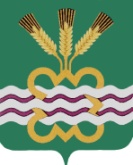 ГЛАВА МУНИЦИПАЛЬНОГО ОБРАЗОВАНИЯ«КАМЕНСКИЙ ГОРОДСКОЙ ОКРУГ»ПОСТАНОВЛЕНИЕ31.01.2023						                                                 № 153п.МартюшО  проведении аукциона, открытого по составу участников и форме подачи заявок на право заключения договора купли-продажи муниципального имуществаРуководствуясь Федеральным законом от 21.12.2001 года № 178-ФЗ                          «О приватизации государственного и муниципального имущества», Федеральным законом от 14.07.2006 года № 135-ФЗ «О защите конкуренции», Федеральным законом от 06.10.2003 года №131-ФЗ «Об общих принципах организации местного самоуправления в Российской Федерации», Решением Думы Каменского городского округа от 20.10.2022 года № 145 «Об утверждении  прогнозного плана приватизации муниципального имущества на 2023 год и плановый период 2024-2025 годы» (в редакции от 19.01.2023 года №174), Постановлением Главы муниципального образования «Каменский городской округ» от 22.04.2022 года № 734 «О создании комиссии  по проведению  аукционов (конкурсов) по продаже права собственности и по продаже права аренды муниципального имущества  муниципального  образования  «Каменский  городской  округ»  ПОСТАНОВЛЯЮ:           Комитету по управлению муниципальным имуществом   Администрации Каменского городского округа (М.И. Самохиной) осуществить, в установленном законом порядке, продажу муниципального имущества на аукционе, открытом по составу участников и форме подачи заявок:ЛОТ № 1. Самоходное шасси Т-16МГ, год выпуска 1994, цвет красный.Начальная цена объекта составляет 120 000 (сто двадцать тысяч) рублей 00 копеек.Размер задатка (10% от начальной цены): 12 000 (двенадцать тысяч) рублей 00 копеек.Шаг аукциона (5% от начальной цены): 6 000 (шесть тысяч) рублей 00 копеек.2. Организатором аукциона определить Комитет по управлению муниципальным имуществом Администрации Каменского городского округа.3. Комитету по управлению муниципальным имуществом Администрации Каменского городского округа (М.И. Самохина):3.1. Подготовить и разместить извещение о проведении аукциона на официальном сайте торгов www.torgi.gov.ru.3.2. Подготовить и разместить извещение о проведении аукциона на официальном сайте для проведения аукциона https://utp.sberbank-ast.ru.3.3. Подготовить и разместить информационное сообщение о проведении аукциона на официальном сайте Муниципального образования «Каменский  городской  округ» www.kamensk-adm.ru.3.4. Подготовить и опубликовать в газете «Пламя» информационное сообщение о проведении аукциона.3.5. По результатам аукциона заключить в установленном порядке договоры купли – продажи с победителем аукциона.5. Контроль за исполнением настоящего постановления возложить на Председателя отраслевого (функционального) органа Администрации Муниципального образования «Каменский городской округ» - Комитет по управлению муниципальным имуществом Администрации Каменского городского округа М.И. Самохину.Глава городского округа						        С.А. Белоусов